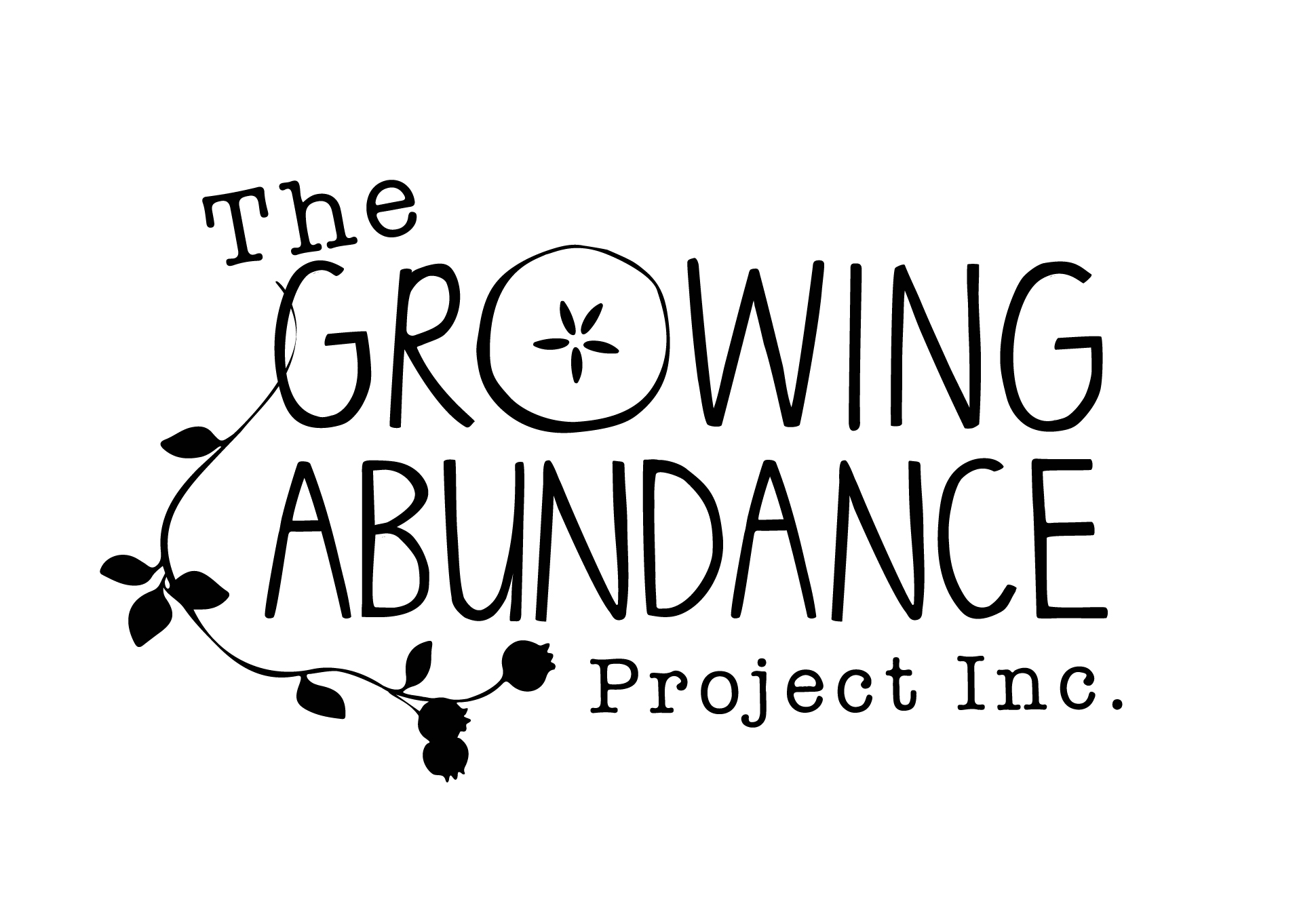 Name: ____________________________________________________________________Address: ___________________________________________________________________Phone number: ___________________________________________Email: ____________________________________________________	Date of Birth: _____________________________________________EMERGENCY CONTACT DETAILS: Name:____________________________________Relations:__________________________Contact:_____________________________________________________________________What is your main mode of transport?_________________________________________What is your time availability?What parts of the project are you interested in volunteering with?Harvesting Fruit				Distributing FruitFruit Tree Maintenance (pruning, natural pest control, mulching composting)Co-coordinating HarvestsAdministrationPromotions (putting up posters etc)Documenting the Project (photography, article writing etc)Fund RaisingPreserving/ BottlingTeaching/Skill ShareOther:Do you have any first aid considerations (eg. Bee allergy)? _________________________________________________________________________________________Is there anything that might prevent you fully participating in this activity? Is there any support you need? ______________________________________________________________________________Do you have any of your own tools to use (pruning saws, secateurs)? ______________________________________________________________________________Do you have current first aid training/certificates, police check or food handling certificates? _________________________________________________________________Signature:	___________________________________	Date: ____________________________Photo opportunities:As part of the record and promotion of Growing Abundance, periodically we take photos for display purposes at community house and public events, newspaper articles and our website.Are you happy to have your photo used for such purposes? Signature:__________________________________________Date:_____________________ MonTuesWedThursFriSatSunMorningArvoEvening